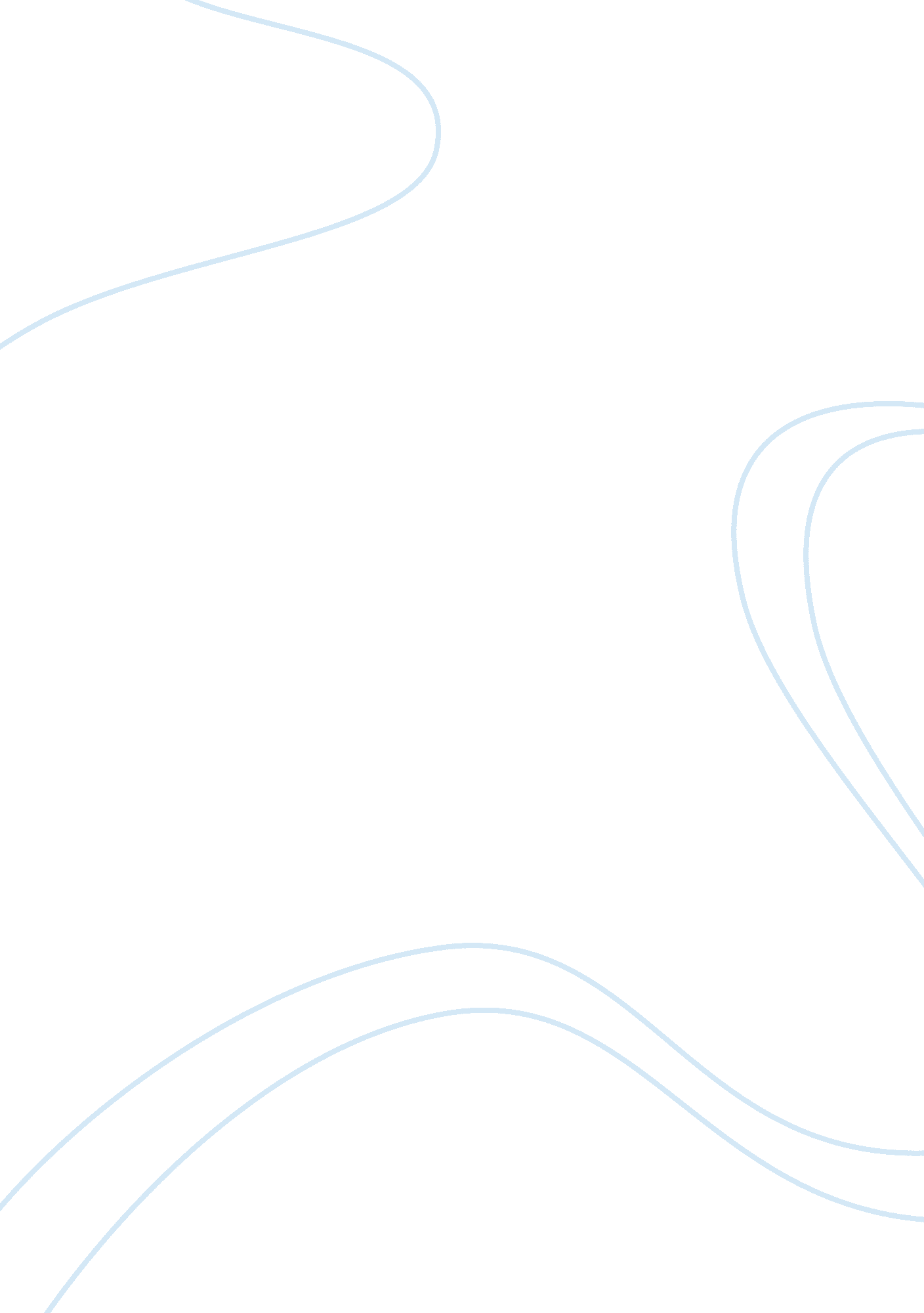 Negligent trainingBusiness, Human Resources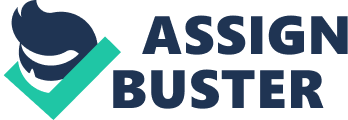 Negligent training Negligent training Meaning of Negligence training is basically the Carelessness alludes to a venues absence of sensible consideration to guarantee the wellbeing of its visitors. A harmed gathering does not need to demonstrate that you thought about a dangerous condition in the event that can demonstrate you didnt practice sensible care in keeping the issue. Sensible consideration activities incorporate reviewing the office and its furniture and supplies all the time; screening representatives experiences and preparing and directing them; giving clean ranges for nourishment and drink arrangement and administration; establishing essential building efforts to establish safety; and making moves to maintain a strategic distance from a rehash of past mishaps by your employs through training them. 
A standout amongst the most well-known types of mischance at cordiality venues is a slip-and-fall mishap. The recurrence is so extraordinary; this expression is currently a typical legitimate term. Basic reasons for these mishaps incorporate covers not appropriately secured to the floor, electrical lines laid crosswise over floors, wet floors created by spilling roofs or janitorial work, protests or fluids on stairs, and hand railings that fizzle. In the event that you have an exchange show or gatherings where exhibitors or speakers use electronic presentation gear, oblige them to utilize your electrical ropes and demand that your staff introduce them to guarantee they are legitimately laid, taped and secured. A protection safeguard lawyer or your protection bearer ought to have the capacity to provide for you a rundown of slip-and-fall insurances your office can take. Proper instructions and training can prevent this otherwise you can’t stop this. (Ashe, S. (n. d.). Types of Negligence in the Hospitality Industry) 
There are many steps to reduce negligent training like improving management communication as all administrators will continually and reliably show the adequate behavior, as expressed in the approaches, in their own particular conduct and by taking part in consistent, continuous preparing for all representatives to make economical behavioral change that is in arrangement with organization arrangements and techniques. Other step can be creating a healthy environment for employs to learn like administrators must figure out how to manufacture trust and admiration among their representatives so workers trust it is protected to approach administration without alarm of responses and report episodes where representative behavior arrangements have been slighted. Third step may be reactions and properly equipping them. Administrators need to have incredible human aptitudes -, for example, they find themselves able to adequately manage workers who have acted improperly in the working environment bringing about damage against others and train them in accordance to their approach then. (Rouble, G. Negligent Retention: 3 Steps than Can Prevent It in Your Company.) 
References: 
Ashe, S. (n. d.) Types of Negligence in the Hospitality Industry. Retrieved 
January 23, 2015, from http://smallbusiness. chron. com/types-negligence-hospitality-industry-59907. htm 
Rouble, G. (2014, January 10). Negligent Retention: 3 Steps Than Can Prevent It In Your Company. Retrieved January 23, 2015, from http://the2percentfactor. com/blog/bid/366762/Negligent-Retention-3-Steps-Than-Can-Prevent-It-In-Your-Company 